BRITANNIA SQUARE RESIDENTS’ ASSOCIATION - AGM 2022	WEBSITE REPORT 2021/22We are delighted that our sponsor, Fisher German, continues to support us in 2022/23. Our thanks to Committee member Ella Blankstone for encouraging their involvement.We continue to develop the BSRA website as a central resource for information, serving the residents of our area. Event details, photographs, maps and Association documents may all be found there.Subjects of importance to residents continue to be developed on the site and currently include the Association’s ‘Gull Nesting Deterrence’ initiative, our Conservation Officer approved guide to house painting and, perhaps after this evening, some information about developing energy efficiency in historical, listed houses such as ours.Our Photographic Project was launched at the end of 2017, with the aim of gathering as many photographs of our area as possible and making them available on our website. The collection continues to grow, creating a visual record of our area. There are now around 230 images in the web-based project, which can be found in the Residents’ Area here. It includes images from Historic Environment Record Office, The Hive’s ‘Worcester Photographic Survey’ and private collections. It has grown rather larger in scale than initially anticipated, making it necessary to upgrade the search facility in order to make the project fully accessible. Some of this work has already been done in the background. With some technical assistance, I am hoping to complete this and re-launch the facility in 2023. As time allows, I am also hoping to include some special ‘curated’ online exhibitions. Should you have any photographs which you think would be suitable for inclusion, please do contact me. I will scan the photographs and return the originals (and digital copies) safely to you.Other notable additions to the site during this year include the story of ‘Britannia Square’s Missing House’ in our House Histories section. If you haven’t seen it yet, I hope you’ll find a moment to visit the page here. There are some extraordinary photographs and a short video about Eastbourne Lodge, our area’s amazing lost house.Another new addition this year is a composite copy of the 1886 large scale (1:500) map of our area, which contains a remarkable level of detail, including some garden layouts. These details were previously only available on two separate OS maps and so I have ‘stitched’ them together in order to make the information more accessible and easier to use. It can be found in the Document Library here.As always, I would like to remind everyone that past initiatives and event reports (along with their photographs) remain available through the calendar; simply go back through the months to select an event to see them. There are particularly nice photographs of previous Christmas Parties, Summer Parties and Spring Street Clean events.As always, should you have any comments about the website, or suggestions for content, please feel free to contact me.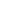 Robin Dallaway, robindallaway@gmail.com